П О С Т А Н О В Л Е Н И Е	В соответствии с Положением о наградах и почётных званиях Петропавловск-Камчатского городского округа от 24.07.2008 № 51-нд,  Решением       Городской Думы Петропавловск-Камчатского городского округа от 01.06.2011 № 395-нд «О представительских расходах и расходах, связанных  с приобретением подарочной и сувенирной продукции в Городской Думе  Петропавловск-Камчатского городского округа»,     ПОСТАНОВЛЯЮ:за многолетний и добросовестный труд, значительные успехи в совершенствовании и организации образовательного процесса, большой личный вклад в формирование интеллектуального, культурного и нравственного развития личности, высокий профессионализм и в связи с 50-летием образования  МБДОУ «Детский сад № 20 общеразвивающего вида»:Наградить Почётной грамотой Главы Петропавловск-Камчатского      городского округа (в рамке):ГлаваПетропавловск-Камчатского городского округа                                                                               В.А. Семчев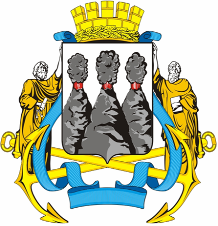 ГЛАВАПЕТРОПАВЛОВСК-КАМЧАТСКОГОГОРОДСКОГО ОКРУГА  « 11 » апреля  2012 г. №  37 О награждении Диденко А.Г.  ДиденкоАлёну Геннадьевну- заместителя заведующей по воспитательной и методической работе муниципального бюджетного дошкольного образовательного учреждения «Детский сад № 20 общеразвивающего вида».